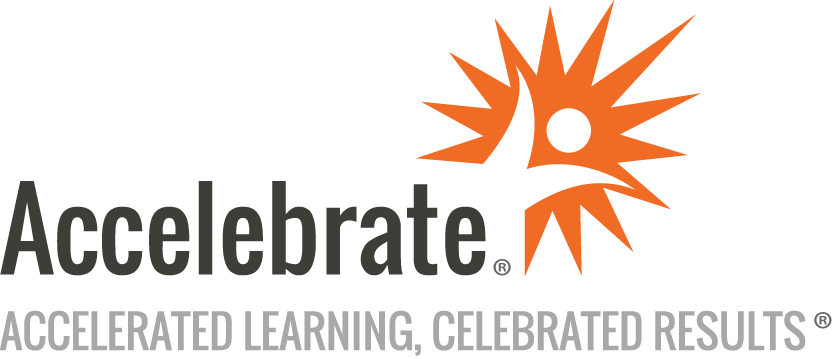 Introduction to GitHub CopilotCourse Number: AI-108WA
Duration: 1 dayOverviewDevelop code faster in Visual Studio Code and other leading development environments using GitHub Copilot as your AI-powered pair programmer. GitHub Copilot is powered by OpenAI’s language model, which has been trained on a massive dataset of public code repositories. It helps developers write code by providing suggestions for lines and entire functions, making the coding process faster and more efficient.Accelebrate's GitHub Copilot training course teaches attendees how to use GitHub Autopilot and its AI capabilities to optimize their coding process properly. Participants not only grasp the theoretical aspects of Generative AI and GitHub Copilot but also gain the ability to apply these technologies to streamline their coding processes, enhance productivity, and innovate their approach to software development.PrerequisitesAll students must have experience with programming languages like Python.MaterialsAll Generative AI with GitHub CoPilot training students receive comprehensive courseware.Software Needed on Each Student PCA modern web browser and an Internet connectionVisual Studio CodeGitHub Copilot extension for Visual Studio CodeA GitHub Copilot subscriptionObjectivesGain foundational knowledge in generative AI technologies, focusing on LLMs, exploring their significance and applications in today's tech landscapeLearn to effectively utilize GitHub Copilot as an AI-powered programming assistant, from basic introductions to advanced functionalities, enabling efficient coding practicesAcquire essential skills in prompt engineering to communicate effectively with AI, optimizing the generation of code snippets, explanations, and solutionsExplore the mechanisms and strategies for prompting GitHub Copilot, mastering its use for code completion, debugging, and working with large codebasesUnderstand how GitHub Copilot adapts to different programming languages, enhancing versatility in coding tasks and projectsIntegrate GitHub Copilot into software development workflows, adopting best practices and design patterns for cleaner, more efficient, and reliable codeDiscover the potential of GitHub Copilot Chat for collaborative coding, troubleshooting, and ideation, fostering a more interactive and productive development environmentOutlineIntroduction to Generative AI and LLMs Power of Generative AITechnical Foundation of Generative AIOpportunities Created by Generative AIChallenges and Key ConcernsGenerative AI and LLMCommon Generative AI ApplicationsChatGPT vs GitHub CopilotGitHub Copilot Introduction Define GitHub CopilotExplore Common FeaturesGitHub Copilot Subscription TypesHow Copilot WorksWorking with GitHub Copilot Recap the importance of understanding core programming concepts, algorithms, and data structures.Copilot complements these skills, not replaces them.Must understand crucial role of critical thinking, problem-solving, and debugging skills in effective coding.Copilot is a tool, not a solution, and independent judgment is paramount.continuous learning and adaptability in the ever-evolving world of technology.Copilot can assist in navigating change and adopting new skills.We will create projects that showcase skills and how to utilize Copilot responsibly.Mastering Basic Completion Variable Names and StructureContext-Aware CompletionAccepting SuggestionsPower of CommentsCompletion for DocumentationCode Snippet magicFine Tuning ControlPrompt Engineering Essentials Prompt Engineering IntroductionKey Elements of PromptsPrompting TechniquesZero-ShotOne-ShotFew ShotChain of ThoughtsCopilot Prompting Mechanism Prompt PrinciplesBest Practises to followPrompt Process Flow in GitHub CopilotExample: Zero ShotExample: One ShotExample: Few ShotWorking with GitHub Copilot Chat Introduction to GitHub Copilot ChatGitHub Copilot Chat Process FlowCritical Use casesLimitations of Copilot ChatUsing CommandsKeyboard ShortcutsAdvance Completion and managing Large Codebases Regular ExpressionsCode Formatting and Style ConsistencyCode RefactoringNavigating Large CodebasesCoding with QuestionDebugging AssistanceTesting code with PromptsTool IntegrationGitHub Copilot and Programming Languages Python-specific FeaturesJavaScript and TypeScriptSecure Code with CopilotAdding AccessibilityGame Development with CopilotGitHub Copilot Design Patterns and Best Practices What are PatternsGitHub Copilot Pattern CategoriesDesign Pattern at WorkPractically Viable PatternsPattern for Test EngineersBest PracticesConclusion